TEHNISKĀ SPECIFIKĀCIJA Nr. TS 1516.023 v1Temperatūras un mitruma devējs, stacionāraisAttēlam ir informatīvs raksturs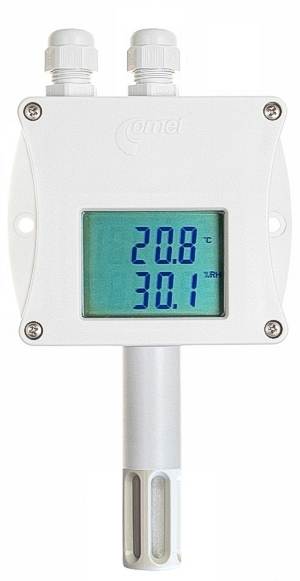 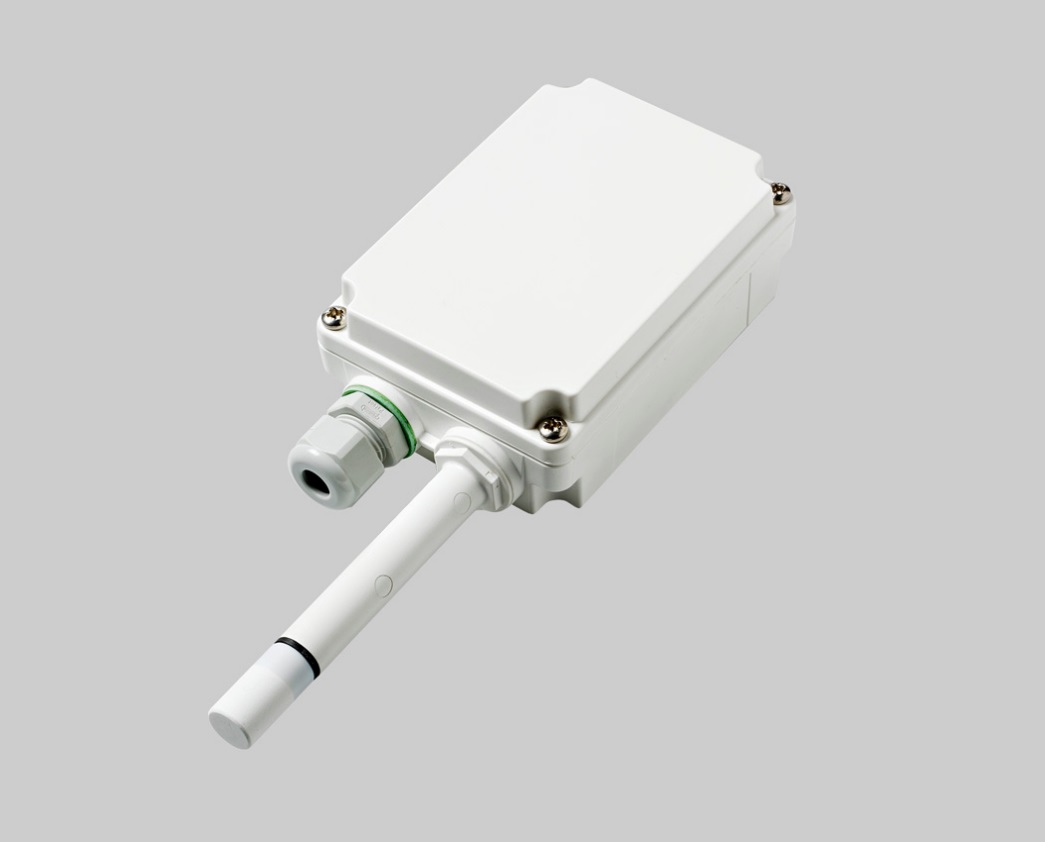 Nr.AprakstsMinimāla tehniskā prasībaPiedāvātā produkta konkrētais tehniskais aprakstsAvotsPiezīmes1Vispārīgā informācija1.1.Ražotājs (nosaukums, atrašanās vieta).Norādīt informāciju1.3.1516.023 Temperatūras un mitruma devējs, stacionāraisNorādīt pilnu preces tipa apzīmējumu1.4.Parauga piegādes laiks tehniskajai izvērtēšanai (pēc pieprasījuma), darba dienas15 dienas2.Dokumentācija2.1.Oriģinālā lietošanas instrukcijaLV vai EN vai RU2.2.Ir iesniegts preces attēls, kurš atbilst sekojošām prasībām: ".jpg" vai “.jpeg” formātā;izšķiršanas spēja ne mazāka par 2Mpix;ir iespēja redzēt  visu produktu un izlasīt visus uzrakstus uz tā;attēls nav papildināts ar reklāmu.Atbilst3.Tehniskā informācija3.1Izpildījuma veidsstiprinās uz sienu3.2AizsardzībaIP543.3Barošanas avoti12/24 VDC 3.4Izejas0-20mA vai 4-20mA+ vai 0-5mA vai +-20mA vai +-5ma3.5Ārējais barošanas avots Input 100-240VACOutput 12/24 VDC4Mērīšanas informācija4.1Temperatūras mērīšanas diapazons  no -10 līdz +50 °C4.2Temperatūras precizitāte+-1%4.3Temperatūras izšķirtspēja0.1 °C4.4Mitruma mērīšanas diapazons0-100%RH4.5Mitruma  precizitāte +-5%RH4.6Mitruma izšķirtspēja0.1%RH